О внесении изменений в постановление администрации муниципального образования Соль-Илецкий городской округ от 13.01.2022 № 36-п «О проведении голосования по отбору общественных территорий, подлежащих благоустройству в 2023 году, в электронной форме на единой федеральной платформе»В соответствии с Федеральным законом от 06.10.2003 № 131-ФЗ «Об общих принципах организации местного самоуправления в Российской Федерации», постановлением Правительства Оренбургской области от 25.04.2019 № 277-п «Об утверждении порядка проведения голосования по отбору общественных территорий, подлежащих благоустройству в рамках реализации муниципальных программ формирования современной городской среды», Уставом муниципального образования Соль-Илецкий городской округ, учётом общественного мнения жителей для определения общественных территорий, благоустройство которых будет осуществляться в 2023 году, в целях проведения голосования по отбору общественных территорий, подлежащих благоустройству, в электронной форме на единой федеральной платформе, постановляю:1. Внести изменение в пункт 4 постановления администрации муниципального образования Соль-Илецкий городской округ от 13.01.2022 № 36-п «О проведении голосования по отбору общественных территорий, подлежащих благоустройству в 2023 году, в электронной форме на единой федеральной платформе» и изложить в следующей редакции:«4. Провести голосование по отбору общественных территорий муниципального образования Соль-Илецкий городской округ, подлежащих благоустройству в 2023 году, в электронной форме на единой федеральной платформе, с 15 апреля 2022 года по 31 мая 2022 года.».2. Контроль за исполнением настоящего постановления возложить на исполняющего обязанности первого заместителя главы администрации городского округа – заместителя главы администрации городского округа по строительству, транспорту, благоустройству и ЖКХ Хафизова Артёма Рафаиловича.3. Постановление вступает в силу после его официального опубликования.Глава муниципального образованияСоль-Илецкий городской округ                                                 В.И. ДубровинРазослано: Прокуратура Соль-Илецкого района, Организационный отдел, Отдел по строительству, транспорту, ЖКХ, дорожному хозяйству, газификации и связи, Отдел архитектуры, градостроительства и земельных отношений, Аппарат Совета депутатов муниципального образования Соль-Илецкий городской округ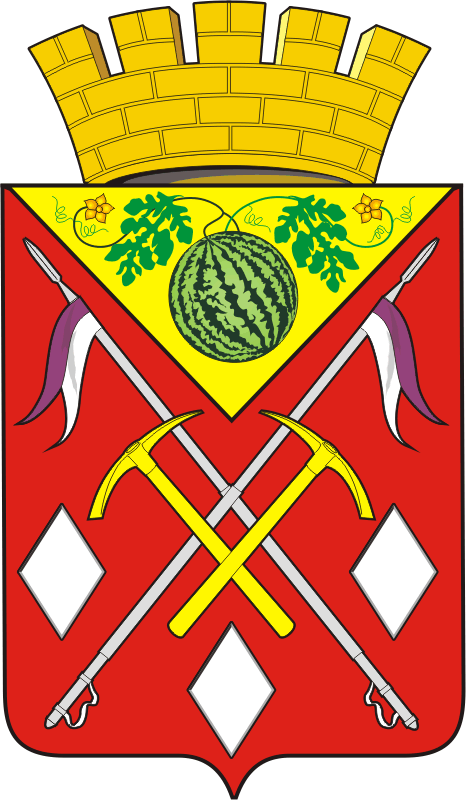 АДМИНИСТРАЦИЯМУНИЦИПАЛЬНОГО ОБРАЗОВАНИЯСОЛЬ-ИЛЕЦКИЙГОРОДСКОЙ ОКРУГОРЕНБУРГСКОЙ ОБЛАСТИПОСТАНОВЛЕНИЕ26.01.2022 № 108-п